MATH 10C  FORMULA SHEET
Metric & Imperial Conversion Factors
Area, Surface Area and Volume FormulasArea:    Rectangle         Triangle           Circle  Pythagorean Theorem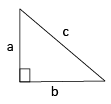         c2 = a2 + b2         Trigonometric RatiosExponent LawsLinear Functionsslope-intercept form			general form			slope-point form    standard form		Relationships between Imperial UnitsApproximate Relationships between Imperial Units and Metric UnitsRelationships between Metric Units1 mile = 1760 yards1 mile = 5280 feet1 mile  = 1.609 km1 km    = 0.6214 miles1 km = 1000 m1 yard = 3 feet 1 yard = 36 inches1 yard = 0.9144 m1 m      = 1.094 yd1  m  =   100 cm1 foot  = 12 inches1 foot  = 0.3048 m = 30.48 cm1 m      = 3.281 ft1 cm =    10 mm1 inch  = 2.54 cm1 cm    = 0.3937 inShapeShapeVolumeSurface Area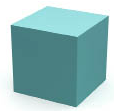 Rectangular prismor 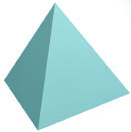 Right pyramid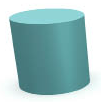 Cylinder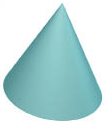 Cone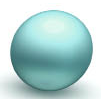 Sphere or  or Exponent LawRuleProduct of PowersQuotient of PowersPower of a PowerPower of a ProductPower of a QuotientZero ExponentNegative ExponentFractional Exponent